«Приходу храма – два десятка лет»В субботу, 20 сентября, в Медведевском храме иконы Божией Матери Державная прошло праздничное богослужение, которое провел архиепископ Йошкар-Олинский и Марийский Иоанн. Торжество было посвящено 20-летию Прихода храма.Ровно два десятилетия назад, в 1994 году, владыка Иоанн дал благословение на создание нового прихода священнику Вячеславу Ершову. 23 сентября в Медведеве был официально зарегистрирован приход в честь иконы Божией Матери Державная. В то время Главой администрации был Вячеслав Кислицын. Он пошел навстречу верующим и выделил под молебный дом часть деревянного здания бывшей школы по ул. Медведево. Сейчас на этом месте располагается Дворец бракосочетаний.Через небольшой промежуток времени деревянное здание было приведено в надлежащий порядок. А в 1995 году, на Пасху, была отслужена первая Литургия. 9 Мая, в день 50-летия Победы в Великой Отечественной войне, архиепископ Йошкар-Олинский и Марийский Иоанн отслужил молебен и освятил закладной камень на месте алтаря будущего храма. С его благословения началось строительство. Проект Медведевского храма был создан архитектором Анатолием Галицким, который в своей работе над проектом взял за основу церковь Сретения Господня в с. Кучка Оршанского района.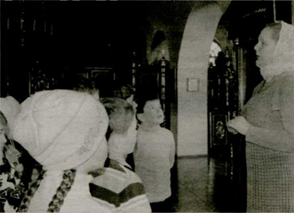 Храм расположен в самом центре поселка Медведево рядом с обелиском Воинской славы, что символизирует единство народа и Церкви.Образ Божией Матери «Державная», в честь которой назван приход, также является символом, связующим русское государство с православной верой, так как этот образ Богородицы был явлен Русской Церкви в особое время. День явления Державной иконы Божией Матери в с. Коломенском под Москвой совпал с днем отречения от престола последнего русского царя Николая Александровича Романова. Тем самым русским людям было дано понять, что Бог своею милостью не оставил русских людей.Царственный вид Богородицы, скипетр и держава в Ее руках словно подчеркивают, что Матерь Божия приняла на себя попечение о русском государстве, когда в России по грехам людей пресеклась православная монархия.В феврале 1996 года священником на приход был назначен Андрей Малюта. Из-за перебоев с финансированием строительные работы несколько раз прекращались, а потом снова возобновлялись.9 октября 1998 года, в день памяти святых апостола и евангелиста Иоанна Богослова и святителя Тихона, патриарха Московского и всея Руси в цокольном этаже храма был освящен придел в честь Собора новомучеников и исповедников Российских. Отец Андрей привез из Оптиной Пустыни мощи 12-оптинских старцев. Они были выставлены для поклонения верующим в особой сени с правой стороны от алтаря.Через два года после этого события 9 октября 2000 года были освящены 6 колоколов для звонницы. Отлиты они были в Воронеже. А 11 сентября 2003 года, в день Усекновения главы Крестителя Господня Иоанна, на купол храма был воздвигнут крест, который благотворительно изготовили на Йошкар-Олинском заводе полупроводниковых приборов.31 марта 2008 года настоятелем прихода был назначен священник Алексий Михайлов. И вот уже 6 лет, как батюшка его возглавляет. За это время завершены внутренние отделочные работы в верхнем храме. На пожертвования прихожан возводится пятиярусный иконостас. В просторном, светлом верхнем храме с весны и до поздней осени проходят богослужения.На приходе действует воскресная школа для детей и взрослых. Школа работает в течение учебного года по субботним и воскресным дням. На сегодняшний день она располагает двумя классами, учащиеся с большим интересом отправляются в паломнические поездки, выступают с концертами, участвуют в различных духовных фестивалях. Руководит школой Ольга Михайлова.При Медведевской центральной районной больнице с 2000 года открыта молебная комната. В ней дежурит сестра милосердия, которая готовит больных к таинствам, помогает священнику Алексию Добикову при их совершении, а также ведет с больными беседы на духовные темы.Никогда не отказывает в помощи приходу и глава администрации района Даиль Шагиахметов. Поддержку и понимание находит и у других руководителей предприятий и организаций района настоятель храма Алексий Михайлов.Теперь не за горами тот день, когда полностью будет установлен иконостас и верхний храм будет освящен. Это станет еще одной большой радостью для всех прихожан.Г ПОЛУШИНА. Фото автора.Вести. – 2014. – 26 сентября. – С. 4.